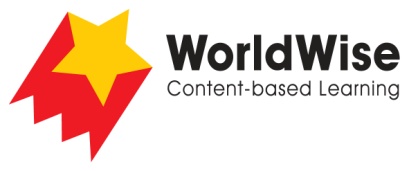 Levels Q–S – Investigations							It’s All About EnergyPart 5 – Communicate and share ideas

Look over all the information that you have gathered in your investigation. What are the most important ideas about your topic? Make a chart that compares electricity generation in your country with another country.

Once completed, make sure you save this file.Fuel type used by percentageMy countryAnother countryPercentage of fossil fuelsOilGasCoalPercentage of renewablesHydroelectricityWind powerSolarOther renewables